To help us use your skills and abilities, please complete the following:Please provide a reference of a person who has known you for four years or more (not a family member) who can comment on your suitability for a volunteering role.Any information given on this form is confidential and covered by the Data Protection Act 1998.Thank you for your interest in volunteering for LOSRAS. We are a small, voluntary organisation and we will respond to your application as quickly as we can.  Please complete by signing below and email to: losras@examples.org.ukCONFIDENTIALRecruitment of Ex-Offenders – Many of our volunteering opportunities will involve direct contact with vulnerable people.  As such, applications to volunteer are exempt from the Rehabilitation of Offenders Act 1974.This means that potential volunteers are required to declare their entire criminal record, including cautions, reprimands, final warnings and criminal convictions categorised 'spent’ under the above legislation.Please complete and sign this section.  The information provided will be kept confidential.bIt will only be disclosed to relevant LOSRAS Committee Members if/when they are considering you for specific volunteering opportunities where you may come into contact with vulnerable adults and children).Have you ever been convicted at a Court or Cautioned by the Police for any offence?Yes/No (Delete as appropriate).If Yes, please give details, including date(s) and nature of offence(s).………………………………………………………………………………………………………………………………………………………………………………………………………………Please, complete the form by signing below:I declare the above information is correct:Full Name:	………………………………………………………………………………………Signature: …………………………………………………….	Date: …………………………LEWES ORGANISATION IN SUPPORT OF REFUGEES AND ASYLUM SEEKERS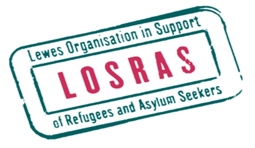   Volunteers supporting Refugees and Asylum Seekers LEWES ORGANISATION IN SUPPORT OF REFUGEES AND ASYLUM SEEKERSLEWES ORGANISATION IN SUPPORT OF REFUGEES AND ASYLUM SEEKERSLEWES ORGANISATION IN SUPPORT OF REFUGEES AND ASYLUM SEEKERSVolunteer Application Form:NameNamePreferred title:Pronouns:Preferred title:Pronouns:Tel. No.Tel. No.Mobile Tel. No.Mobile Tel. No.Address:Address:Address:Address:Date:Email:Email:Email:Where did you hear about us? Please put a cross: XFriend or family                                           Word of mouthOur website                                                 Another websiteLOSRAS leaflets                                         Social mediaAnother organisation                                   OtherWhere did you hear about us? Please put a cross: XFriend or family                                           Word of mouthOur website                                                 Another websiteLOSRAS leaflets                                         Social mediaAnother organisation                                   OtherWhere did you hear about us? Please put a cross: XFriend or family                                           Word of mouthOur website                                                 Another websiteLOSRAS leaflets                                         Social mediaAnother organisation                                   OtherWhere did you hear about us? Please put a cross: XFriend or family                                           Word of mouthOur website                                                 Another websiteLOSRAS leaflets                                         Social mediaAnother organisation                                   OtherPlease let us know if you have any of the following skills and/or interests:Please let us know if you have any of the following skills and/or interests:Please let us know if you have any of the following skills and/or interests:Please indicate the days of the week you would be available for the following: Yes / NoYes / NoVisiting refugees ESOL tutoringConversation, social supportHomework supportCar Owner/ DriverComputer Skills Practical (DIY, Gardening, Shopping)Advocacy/Benefits supportFood bank supportOther, please specify:Relevant work or voluntary experience.Relevant courses or training, e,g, safeguarding, confidentiality, teaching, ESOL.Relevant languages spoken/written e.g. Arabic, Kurdish, Albanian, Ukrainian, Russian.Do you have a current DBS certificate: Yes/No If yes, we will ask to see a scan of the document or be provided with an electronic link.If no, please supply us with your date of birth (we require this to apply for a DBS):NameEmail addressAddressTel. no.